Supplementary MaterialUsing raw catch data in tonnes per km2 per 0.5-degree cell of the ocean, resulted in skewed Zonation outputs, therefore normalising the data was necessary. A standard equation was used to normalise across a range of values, giving resulting values from 0 - 1. The formula used was:zi = (xi – min(x)) / (max(x) – min(x))Table S1: Weightings of feature layers and the ocean area analysed per Zonation scenario. Catch was not considered during Zonation analysis in Scenarios 4 and 5. Brackets indicate the number of feature layers within each Zonation component. Where a feature layer was given ‘no weighting’ its area was defined as spatially preferable for protection using hierarchical masking.
Table S2. Breakdown of increasing ocean protection benefits in Scenarios 1, 2 and 3.
Table S3: Displaced catch per exploited species in Scenarios 1, 2 and 3. Exploited species listed from highest catch in weight (top) to lowest (bottom). Only those exploited species with the largest catch by weight which when combined equal the majority of global catch (50.1 %) are displayed.
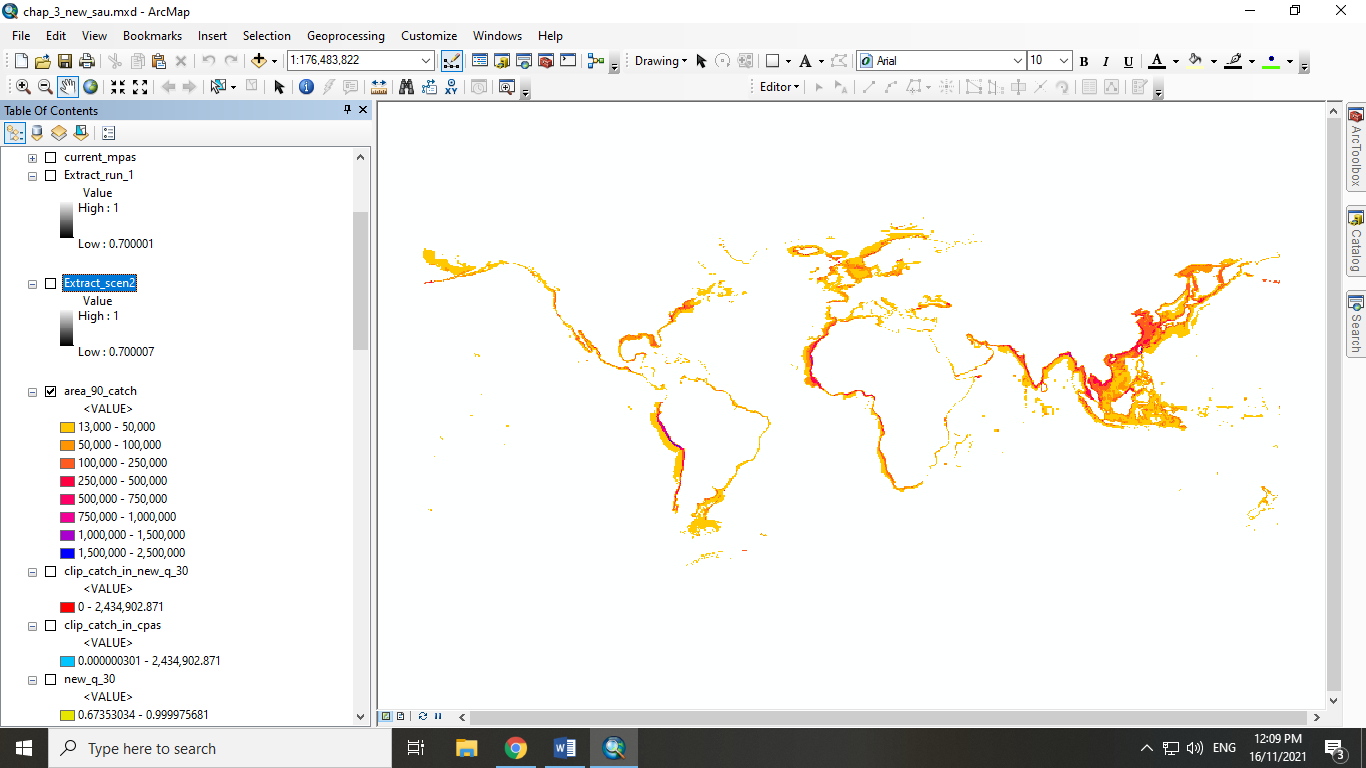 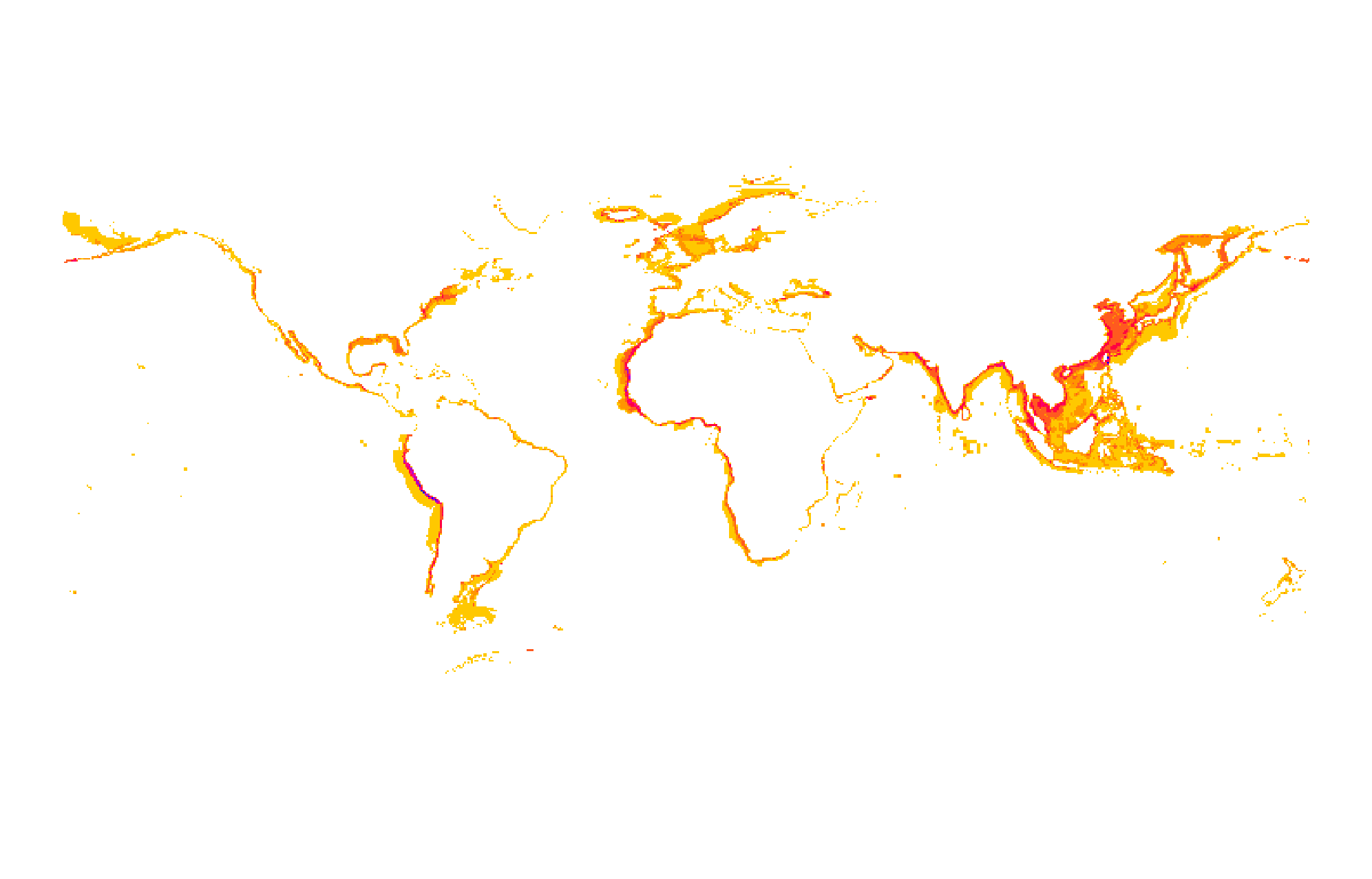 Figure S1. Global distribution of catch by weight, limited to the highest catch cells that equal 90 % of catch. Displayed without terrestrial limits for clarity. Areas of highest catch (blue) are about 100 times greater in catch than areas of smallest catch (yellow).Representative Biodiversity Areas (1)Threatened Species (974)Catch (1)Ocean area consideredScenario 1No weighting1No weightingEntire oceanScenario 25751-83Entire oceanScenario 38001-720Entire oceanScenario 4No weighting1NAHigh Seas onlyScenario 5No weighting1NAExclusive Economic Zones onlyOcean Protected (%)# CellsCatch (tonnes)Displaced catch (%)Threatened Species Protected (%)Biodiversity Protected (%)Scenario 15860418951213.51.841.019.4101720923010235.12.142.438.9152581327403206.82.543.958.3203441731137069.62.944.277.8254302244723922.74.158.584.7305162655465546.55.172.784.7Scenario 2586045182.10.00.119.31017209239061.40.09.337.915258133303998.40.324.355.7203441717003476.01.642.773.5254302269707229.86.477.285.13051626121820043.411.388.889.0Scenario 35860431351392.82.923.713.3101720961560363.55.737.624.9152581392040610.08.555.535.52034417124382198.411.577.546.82543022154293897.014.387.356.93051626182810793.216.994.665.3Exploited speciesScenario 1 displaced catch (%)Scenario 2 displaced catch (%)Scenario 3 displaced catch (%) Engraulis ringens0.02.42.5Theragra chalcogramma0.83.84.3Katsuwonus pelamis22.821.224.3Clupea harengus6.19.67.3Thunnus albacares22.624.429.1Gadus morhua34.527.113.4Sardina pilchardus1.73.414.7Sardinella spp.4.213.721.1Trichiurus lepturus0.34.713.1Scyphozoa0.67.820.2Rastrelliger kanagurta2.511.618.3Carangidae3.812.417.1Engraulis japonicus0.39.923.0Nemipteridae0.95.012.3Sciaenidae0.54.310.6Leiognathidae2.99.916.7Scomber japonicus4.613.319.7Scomber scombrus1.12.08.1Engraulidae2.412.418.0Clupeidae6.113.817.0Sardinops sagax4.620.828.9Engraulis encrasicolus5.88.513.9Micromesistius poutassou1.112.514.2Dosidicus gigas0.83.95.4Synodontidae0.41.95.5Cololabis saira0.58.616.0Oncorhynchus gorbuscha8.49.08.8Clupea pallasii pallasii4.66.76.2Sardinella longiceps0.35.620.5Decapterus spp.0.35.115.5Teuthida6.812.519.5Acetes japonicus0.04.714.1Penaeidae2.25.111.4Todarodes pacificus0.89.719.0Sprattus sprattus1.55.07.1Trachurus murphyi12.216.613.7Decapoda4.112.023.4Mollusca3.610.320.8